DerechoEl derecho de retención (nuevo) El presente trabajo de investigación desarrolla el tema Sobre el Derecho de Retención. Este es una de las manifestaciones existentes de las formas de las Garantías Reales (Es la que resulta de la afectación de ciertos bienes del Deudor como Seguridad del Crédito, ya sea, de todos los bienes, o de todos los Muebles o de todos los Inmuebles, Presentes y Futuros). Las cuales son las siguientes: El Derecho de Retención; 2) La Pignoración; 3) La Prenda; 4) La Hipoteca; 5) La Fianza; 6) Privilegios o Derecho de Preferencia; Y 7) Garantías sobre la Propiedad Intelectual. Estos están reglamentados por Código Civil y el Código de Comercio de la República Dominicana.Publicado: Mar May 20 2014  |  6 visitas  |   Calificar  |  Comentar  |  Abrir en otra ventana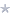 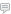 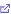 El derecho notarial en la República Dominicana (nuevo) El siguiente trabajo tiene como objetivo principal estudiar, analizar y valorar la Importancia que tienen, el derecho notarial en la República Dominicana. Desde los comienzos de la civilización humana, el hombre siempre busco la forma de darle carácter formal a sus contrataciones, para ellos desde la antigüedad el hombre utilizo pruebas como la testimonial para afianzar sus negociaciones, y a partir de allí siguió evolucionando los medios hasta llegar a la prueba escrita y perfeccionarla hasta lo que hoy en día conocemos los actos notariales.Publicado: Mar May 20 2014  |  5 visitas  |   Calificar  |  Comentar  |  Abrir en otra ventanaEl embargo inmobiliario abreviado (nuevo) En la siguiente investigación trataremos de manera sucinta sobre El Embargo Inmobiliario Abreviado, es el conjunto de actividades que tienen por finalidad señalar bienes concretos de un deudor para que éste pueda afrontar sus deudas. No basta que tales deudas existan de hecho y ni siquiera es suficiente que se encuentren vencidas: es preciso que se haya ordenado por vía judicial la ejecución frente al deudor por una determinada cantidad de dinero, y que con antelación se haya requerido el pago a éste habiendo resultado infructuosa la gestión. A partir de ese momento, se localizan y señalan los bienes concretos del deudor, a fin de que sirvan, llegado el momento, para satisfacer las costas del procedimiento y las responsabilidades por sus deudas impagadas.Publicado: Mar May 20 2014  |  4 visitas  |   Calificar  |  Comentar  |  Abrir en otra ventanaLa Administración Pública (República Dominicana) (nuevo) La Administración Pública es uno de los mecanismos de organización utilizadas por los Estados civilizados y en vía de desarrollo. Este sistema surgió a consecuencia de la Revolución francesa, la cual influyó poderosamente en todo el continente Europeo para la construcción jurídica y la transformación en el ordenamiento jurídico que propiciaron el estudio de la Administración Pública.Publicado: Mar May 20 2014  |  4 visitas  |   Calificar  |  Comentar  |  Abrir en otra ventanaLos contratos de trabajo, en República Dominicana (nuevo) Vivimos en un tiempo donde es indispensable que los trabajadores tengan a mano una ley que cree las reglas y disponga los contratos que rigen las relaciones entre el trabajador y los empleadores, esplique y reglamentes las relaciones obligando a unos y otros a tener un contrato, escrito o no donde se establezcan de manera clara las responsabilidades de cada parte de ese contrato.Publicado: Mar May 20 2014  |  5 visitas  |   Calificar  |  Comentar  |  Abrir en otra ventanaActitudes y Requisitos para el ejercicio de la abogacía (nuevo)  (1 voto)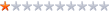 En esta investigación realizada a partir del tema las actitudes y Requisitos para el Ejercicio de la Abogacía, en la República Dominicana. Hoy en día, la concepción social que viene realizando el Abogado, aun no se le ha reconocido el valor que en realidad se merece; sin embargo, su misión permanente sigue siendo constituir la piedra angular de todas las agrupaciones humanas; en verdad no se le ha reconocido su valor profundo, en la convivencia humana; y, más bien la ingratitud con la clase del Derecho se ha elevado al más alto lugar, porque los enemigos y detractores consideran al Abogado como el símbolo de la iniquidad moral y campeón de los delitos contra la propiedad.Publicado: Lun May 19 2014  |  4 visitas  |   Calificar  |  Comentar  |  Abrir en otra ventanaActos del poder ejecutivo (República Dominicana) (nuevo) Los decretos generales son el complemento de la ley esto se hacen para darle fuerza y obligación a la ley.Publicado: Lun May 19 2014  |  5 visitas  |   Calificar  |  Comentar  |  Abrir en otra ventanaConflicto colectivo y la huelga de los trabajadores del estado. (Rep. Dominicana) (nuevo) Autor: Ing.+Lic. Yunior Andrés Castillo S. Página Web: yuniorandrescastillo.galeon.com Correo: yuniorcastillo@yahoo.com Celular: 1-829-725-8571 Santiago de los Caballeros, República Dominicana 2014.Publicado: Lun May 19 2014  |  5 visitas  |   Calificar  |  Comentar  |  Abrir en otra ventanaConsejo de familia (nuevo) El Consejo de Familia es una figura creada a los fines de resolver, proteger y asegurar el bienestar de uno de los miembros de la familia el cual esta afectado de una incapacidad. El Consejo de Familia es un procedimiento, que de acuerdo a su naturaleza, es decir, si se trata de la tutela de un menor, es competencia del Tribunal de Niños, Niñas y Adolescentes de la jurisdicción correspondiente; o para la interdicción de un adulto incapacitado, compete al Juez de Paz.Publicado: Lun May 19 2014  |  5 visitas  |   Calificar  |  Comentar  |  Abrir en otra ventanaCuestionario de derecho civil (nuevo) Concepto de acto jurídico. Es la manifestación de la voluntad de una o más partes con la intención de crea, modificar o extinguir un derecho. Se puede desprender: a) La voluntad debe manifestarse, mientras no lo haga el deseo queda en el fuero interno de la conciencia de la persona y no produce ningún efecto. b) La persona debe tener intención de producir un efecto jurídico, esto es, crear, modificar o extinguir un derecho. c) El objetivo de los actos es crear, modificar o extinguir un derecho.Publicado: Lun May 19 2014  |  5 visitas  |   Calificar  |  Comentar  |  Abrir en otra ventanaDerecho Penal I (México) Autoevaluaciones 1 a 3 (nuevo) Es la disciplina que se encarga de la interpretación. Sistematización, elaboración y desarrollo de las disposiciones legales y opiniones de la doctrina científica en el campo del Derecho Penal.Publicado: Lun May 19 2014  |  5 visitas  |   Calificar  |  Comentar  |  Abrir en otra ventanaEl certificado de defuncion (nuevo) Autor: Ing.+Lic. Yunior Andrés Castillo S. Página Web: yuniorandrescastillo.galeon.com Correo: yuniorcastillo@yahoo.com Celular: 1-829-725-8571 Santiago de los Caballeros, República Dominicana 2014.Publicado: Lun May 19 2014  |  5 visitas  |   Calificar  |  Comentar  |  Abrir en otra ventanaEl contrato de arrendamiento (nuevo) En la siguiente investigación trataremos de manera sucinta sobre Los Contratos de Arrendamiento. El Contrato de Arrendamiento es aquel contrato bilateral en el que una de las partes (Propietario) se obliga a la entrega de una cosa determinada y la otra (Inquilino) a pagar por ella un cierto precio, en dinero o signo que lo represente. Otros de los temas a tratar en el presente trabajo son: Sus Características, los Tipo, sus elementos constitutivos, las Responsabilidades y Obligaciones de los contratantes, el Desalojo, la Tacita Reconducción, la consignación del Pago, por concepto de alquiler, Finalmente nos referiremos al tema de cómo se rescinde y termina el Contrato de Inquilinato.Publicado: Lun May 19 2014  |  6 visitas  |   Calificar  |  Comentar  |  Abrir en otra ventanaIndependencia funcional: requisito esencial del perfil del juez (nuevo) Para los fines y objetivos del presente ensayo, debe entenderse a la autonomía o Independencia del Poder Judicial, no sólo como una entidad que sopesa usualmente frente a los otros poderes del Estado (Independencia Orgánica); sino que también debe ser analizada de una forma más compleja; toda vez que como trataré de explicar la Independencia Funcional del Juez al momento de juzgar es una cualidad personal de tal importancia, que llega a ser considerada como una: ccondición fundamental de toda Administración de Justicia Democrática.Publicado: Lun May 19 2014  |  6 visitas  |   Calificar  |  Comentar  |  Abrir en otra ventanaLa autopsia como prueba (nuevo) Autor: Ing.+Lic. Yunior Andrés Castillo S. Página Web: yuniorandrescastillo.galeon.com Correo: yuniorcastillo@yahoo.com Celular: 1-829-725-8571 Santiago de los Caballeros, República Dominicana 2014.Publicado: Lun May 19 2014  |  4 visitas  |   Calificar  |  Comentar  |  Abrir en otra ventanaLa Camara de cuentas (Republica Dominicana) (nuevo) La cámara de cuentas, como órgano superior de control externo de los recursos públicos de la Republica Dominicana, es una entidad que goa de un poder sobre las instituciones públicas que manejan recursos estatales, convirtiéndose en vigilante y observador del buen uso del patrimonio dominicano.Publicado: Lun May 19 2014  |  5 visitas  |   Calificar  |  Comentar  |  Abrir en otra ventanaResponsabilidad civil y penal de altos cargos directivos (España) (nuevo) En el ámbito penal no surge ninguna discusión, dado que las personas jurídicas no pueden ser condenadas a determinadas penas (artículos 31 y 318 CP ), sino por el ejercicio real de sus funciones, es decir por ser de hecho administradores, gestores o directivos y por su relación con los hechos ocurridos , pues el principio de culpabilidad exige valorar la conducta personal.Publicado: Lun May 19 2014  |  5 visitas  |   Calificar  |  Comentar  |  Abrir en otra ventanaAnálisis Comparativo Ley 185 y Ley 815 del Procedimiento Laboral Nicaragüense (nuevo) En el trabajo se lleva ha cabo un ensayo, centrado en comparar el Procedimiento Laboral Sumario de la Ley 185 de 1969, con el Nuevo Procedimiento Laboral Oral de la Ley 815 de noviembre de 2012, basando en el Derecho a la defensa, la efectiva tutela jurisdiccional, la igualdad entre las partes y el respeto a los Derechos y Garantías Constitucionales.Publicado: Vie May 16 2014  |  6 visitas  |   Calificar  |  Comentar  |  Abrir en otra ventanaCorrupción en la administración de justicia: ética y moral (nuevo) La contribución al conocimiento y la reflexión sobre los fenómenos sociales y políticos han marcado las líneas conductoras en materia de relaciones internacionales y el desarrollo del viejo continente, las relaciones internacionales entre todos los países con el mundo, los sistemas políticos y jurídicos de las naciones latinoamericanas y la relación comercial y cultural que se intensificó con el Tratado de Libre Comercio.Publicado: Jue May 15 2014  |  6 visitas  |   Calificar  |  Comentar  |  Abrir en otra ventanaLos delitos en ocasión de conducir vehículos por las vías públicas. Cuba (nuevo) El presente trabajo pretende indagar sobre el articulado que describe los delitos en Ocasión de Conducir Vehículos por las Vías Públicas en el Código Penal cubano. La materia abordada permitirá realizar un análisis exhaustivo del tipo penal en cuestión partiendo de definiciones y estadísticas que muestran la problemática actual.Publicado: Jue May 15 2014  |  6 visitas  |   Calificar  |  Comentar  |  Abrir en otra ventana¿Es el juez un creador del derecho? (nuevo) Son los juristas los que se presentan como los nuevos artesanos de lo universal, afirma Antoine Garapon, en el Poder inédito de los jueces. Esta afirmación presenta una realidad más profunda en el caso del juez, ya que éste se encuentra en aptitud de moldear cual artesano la historia como se pretende demostrar en este ensayo, y en la actualidad tiene en sus manos la construcción de un pasado, un presente y un futuro por medio de sus sentencias.Publicado: Mie May 14 2014  |  7 visitas  |   Calificar  |  Comentar  |  Abrir en otra ventanaEjecución contractual - garantías (nuevo) Las garantías son muy importantes para los consumidores. Permiten tener la certeza de que, en caso de vicios o defectos que afecten el correcto funcionamiento del producto, los responsables se harán cargo de su reparación para que el producto vuelva a reunir las condiciones óptimas de uso.Publicado: Mie May 14 2014  |  5 visitas  |   Calificar  |  Comentar  |  Abrir en otra ventanaLa Responsabilidad penal de la persona jurídica en Cuba (nuevo) En los procesos penales cubanos y estrados de nuestros tribunales, el tema de la responsabilidad de la persona jurídica en el ámbito penal es, por decirlo conservadoramente, casi inutilizado. En nuestra provincia de Las Tunas por enunciar un ejemplo; nunca se ha promovido un proceso en el que se haya enjuiciado a una persona jurídica.Publicado: Mie May 14 2014  |  6 visitas  |   Calificar  |  Comentar  |  Abrir en otra ventanaDe los delitos y de las penas. Marqués de Beccaria (nuevo) El libro surgió como respuesta a la barbarie de los métodos para juzgar y procesar, existentes en la época de Beccaria: la justicia del Antiguo Régimen cometió todo tipo de excesos, reinaba la más absoluta arbitrariedad judicial, el procedimiento penal era inquisitorio, partía de la presunción de culpabilidad y se celebraba en secreto, se empleaba como medio de intimidación; las penas eran muy crueles: torturas, mutilaciones y pena de muerte con innecesarios suplicios; no había proporción entre el delito y la pena; la prueba más utilizada era la confesión, que se obtenía mediante tortura; el acusado carecía de defensa; las cárceles eran antihigiénicas...Publicado: Mar May 13 2014  |  5 visitas  |   Calificar  |  Comentar  |  Abrir en otra ventanaEl nuevo Proceso Penal peruano (nuevo) El Nuevo Código Procesal Penal Peruano, aprobado por Decreto Legislativo Nº 957, fue promulgado el 29 de Julio del 2004, la cual constituye un cambio y/o reforma seria y responsable del sistema de justicia penal, al introducir una reforma fundamental en el proceso penal, modernizándola para una mejor administración de justicia en beneficio de los justiciables; es un sistema eficaz y oportuno sujeto a las garantías procesales, para quienes sean objeto de investigación y de juzgamiento.Publicado: Mar May 13 2014  |  7 visitas  |   Calificar  |  Comentar  |  Abrir en otra ventana Páginas: [<<] 1 2 3 4 5 6 7 8 9 10 11 12 13 14 15 ... [>>] 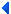 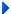  Páginas: [<<] 1 2 3 4 5 6 7 8 9 10 11 12 13 14 15 ... [>>]  Páginas: [<<] 1 2 3 4 5 6 7 8 9 10 11 12 13 14 15 ... [>>]  25 Anteriores
